Úkol na týden 8.-12.5.Vytvoř s každou předložkou alespoň tři věty.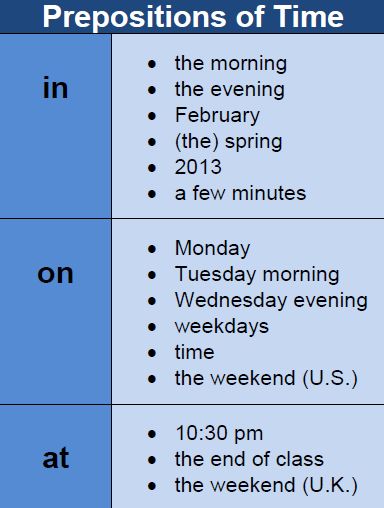 Vytvoř s každou předložkou alespoň tři věty.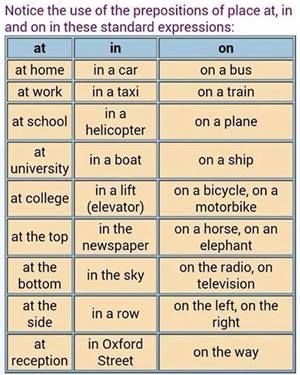 